公司代码：                                                  公司简称：Guangshen Railway Company Limited（于中华人民共和国注册成立之股份有限公司）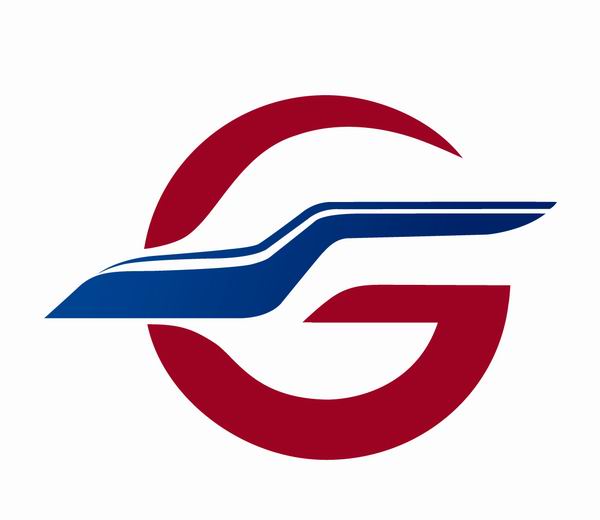 2020年第一季度报告(全文)2020年4月28日目录一、重要提示	3二、公司基本情况	3三、重要事项	5四、附录	7重要提示公司基本情况主要财务数据重要事项报告期内现金分红政策的执行情况    2020年3月30日，公司第八届董事会第十五次会议审议通过了2019年度利润分配预案，董事会建议以2019年12月31日的总股本7,083,537,000股为基数，向全体股东派发2019年度末期现金股息每股人民币0.06元（含税），总额为人民币425,012,220元。该预案尚需提呈公司2019年度股东周年大会审议批准后方可实施。内部控制实施工作进展情况说明    报告期内，公司根据境内外证券监管机构对上市公司内部控制工作的有关要求，完成了2019年度内部控制评价工作并披露了《2019年度内部控制评价报告》，普华永道中天会计师事务所（特殊普通合伙）对公司财务报告相关内部控制有效性进行了审计，并出具了无保留意见的审计意见。上述报告均已在上交所网站（http://www.sse.com.cn）、联交所披露易网站（http://www.hkexnews.hk）及公司网站（http://www.gsrc.com）披露。附录财务报表